INFORMAÇÕES GERAIS        As atividades do  SEV- SOCIEDADE EDUCACIONAL DE VAZANTE iniciarão em 01/02/2017, 4ª feira.        Nesse dia  teremos:Entrega da agenda com  calendário  anual de 2017.Avisos sobre os trabalhos a serem desenvolvidos na escola durante o ano de 2017. Horário das aulas   	__ 1º dia , aula até às 9h30min.	__ A partir de 02/02, a aula terminará no horário normal.  __ Horário de aulas  do 9º ANO –7h às 11h25min.   __ 6º horários do 9º ano  terminarão às  12h10min.Observações:		-     Todo material individual deverá ser marcado com o nome do aluno.O uniforme escolar deverá ser adquirido na escola, marcar o nome.A Coleção de livros Pitágoras  é pedida pela  escola após efetivação da matrícula.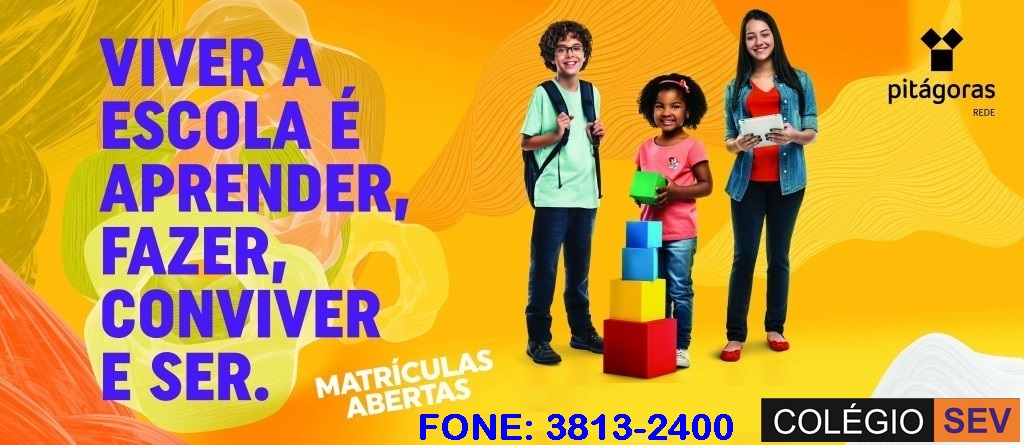 SUGESTÃO DE LIVROS PARA   ENSINO MÉDIO1ª EM2ª EM3ª EMOBS : Alguns desses títulos podem ser encontrados na estante virtual : www.estantevirtual.com.br  por preços bem acessíveis.  Caso não encontrem, a escola intermediará a compra. Material Individual ENSINO MÉDIO- 03 Cadernos universitários  de 5 matérias  para:1º - Linguagem, código e suas tecnologias ( Português,  literatura, Redação e  Inglês)2º - Ciências Humanas e  suas tecnologias:   ( História, Geografia, Sociologia e Filosofia)3º - Ciências da Natureza , Matemática e suas tecnologias (Biologia,  Química, Física  e  matemática)              Apenas sugestão!- 01 Coleção  de  livros  da Rede Pitágoras  – marcar o nome - 02 lapiseiras ou lápis de escrever- 03 canetas nas cores: preta,azul e vermelha- 01 borracha branca - 01 tesoura sem ponta- 01 marcador de texto- 01 régua- 01 calculadora- 01 cola- 01 dicionário de Língua Portuguesa- 01 dicionário de Língua  Inglesa1ª EtapaA droga da obediência- Pedro Bandeira – Ed. ModernaDepois daquela viagem- Valéria polizzi – Ed.Àtica2ª EtapaO Estudante – Adelaide Carraro – Ed. GlobalO Cavaleiro Inexistente - Autor: Ítalo Calvino - Editora: Companhia das Letras.3ª EtapaDom Quixote – Adaptação  Orígenes Lessa – Abril CulturalBoca do Inferno - Ana Miranda - Editora: Companhia das Letras.Extras (sugestão) Crônicas para ler na escola- Ruy Castro – Ed.Objetiva 1ª EtapaLucíola -  José de AlencarSenhora – José de Alencar 2ª EtapaDom Casmurro – Machado de AssisO cortiço – Aluísio de Azevedo3ª EtapaTriste Fim de Policarpo Quaresma – Lima BarretoO Ateneu -  Raul Pompéia – Ed. diversasExtras ( sugestão) 200 crônicas escolhidas- Rubem Braga – Ed. Record1ª EtapaMacunaíma - Mario de Andrade Amar, verbo intransitivo - Mario de Andrade2ª EtapaCapitães de areia – Jorge AmadoO Quinze - Rachel de Queiroz3ª EtapaMorte e Vida Severina - João Cabral de Melo NetoGrande sertão veredas - Guimarães Rosa